COVID-19 Student Absence procedures- Help us Keep YOU and OTHERS SAFE If you…..What to doWhat to doWhen to come back to College?If you feel unwell with – A new continuous coughFeverLoss of taste or smell Stay homeGet a test 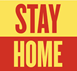 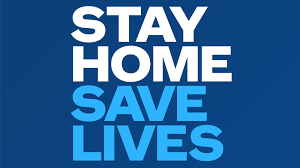 Come back after you have a negative test Orcome back after 14 days so long as you don’t have any symptomsYou feel unwell and are awaiting a test result Stay home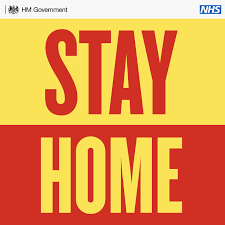 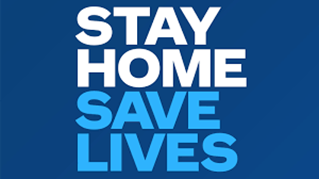 Come back after you have a negative test Orcome back after 14 days so long as you don’t have any symptomsHave someone at home who tests positive with COVID-19Stay home for 14 daysWatch for symptomsIf you develop symptoms get a test                                      Come back after you have a negative test Orcome back after 14 days so long as you don’t have any symptomsHave someone at home who has gone for a test but you don’t yet know the resultStay home. If someone in your household shows symptoms of COVID you should stay and watch for symptoms in yourself. If you develop symptoms get a test. Come back after you have a negative test Orcome back after 14 days so long as you don’t have any symptomsHave been told by Track n Trace to isolate Stay home for 14 daysWatch for symptomsIf you develop symptoms get a testCome back after you have a negative test Orcome back after 14 days so long as you don’t have any symptoms